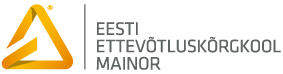 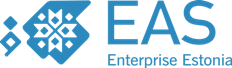 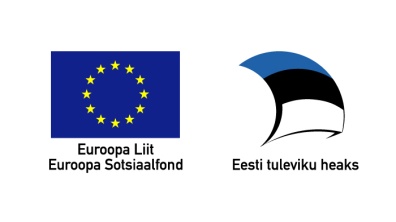 Alustavate ettevõtjate baaskoolitusKoolitus toimub Hotell Pesa (Uus tn 5) 1.päev3.04.2013Koolitaja: Priit Tannik2.päev10.04.2013Koolitaja: Priit Tannik3.päev17.04.2013																								Koolitaja: Raul Raud4.päev24.04.2013Koolitaja: Priit Tannik5.päev2.05.2013Interaktiivne koolituspäev e-õpikeskkonna materjalidega6.päev8.05.2013Koolitaja: Riina Vään7.päev15.05.2013Koolitaja: Priit Tannik10.00-11.30Koolitusprogrammi tutvustus.Osalejate enesetutvustus. Toetusmeetmete tutvustus. Sissejuhatus ettevõtlusse.Ettevõtluse olemus.  Ootused, probleemid ja riskid ettevõtluses. Juhtide põhilised rollid ja oskused.  Juhi rollide spetsiifika mikroettevõttes, ettevõtja vs. juht/administraator.Arutelu.11.30-11.45Kohvipaus11.45– 13.15Ettevõtlusega alustamise erinevad võimalused.Frantsiis, ettevõtte ostmine, ettevõtte rajamine. Arutelu ebaõnnestumise peamiste põhjuste üle. 13.15 – 14.00Lõuna14.00 – 15.30 Äriidee. Äriidee genereerimine ja edasiarendamine. Äriidee analüüs.  Hea äriidee omadused .15.30-15.45Kohvipaus15.45-17.15Äriplaan. Äriplaani koostamise põhimõtted, struktuur (lähtudes EAS-i äriplaani koostamise juhendist). Enamlevinud vead äriplaanides. Moodle keskkonna tutvustus, õppematerjalide tutvustus.Kodutöö tegemiseks  vajalikud selgitused.  10.00-11.30Kodutöö kontroll ja tagasiside.Toode ja teenus. Turundusmeetmestik. Toote ja teenuse sarnasus-erinevus. Unikaalse müügiargumendi (USP) väljaselgitamine.11.30-11.45Kohvipaus11.45– 13.15Toote, teenuse või äriidee SWOT analüüs. Sisemiste tugevuste ja nõrkuste ning väliste võimaluste ja ohtude määratlemine. Toote- ja teenuse arendus. Hinnakujundus. 13.15 – 14.00Lõuna14.00 – 15.30Turg ja selle prognoosimine. Sihtgrupi valik. Turu prognoosimine. Turu-uuringud.  Segmenteerimise põhireeglid.Konkurentide analüüs15.30-15.45Kohvipaus15.45-17.15Müük ja jaotuskanalid. Integreeritud turunduskommunikatsioon (ITK)ITK vahendid ja nende omavaheline integreerimine. Turunduskava koostamineArutelu: kas ühistegevusel on perspektiivi. Kodutöö tegemiseks  vajalikud selgitused.  10.00-11.30Finantsarvestuse alused väikeettevõttes.Kuluarvestus. Müügitulude ja  tegevuskulude planeerimine äriprojektis.  Tasuvuspunkti leidmineNäidisülesannete lahendamine.11.30-11.45Kohvipaus11.45– 13.15Olulisemad finantsaruanded. Raamatupidamisseaduse üldalused. Kahekordse kirjendamise olemus. Bilanss, kasumiaruanne, rahavoogude aruanne. Seosed finantsaruannete vahel. 13.15 – 14.00Lõuna14.00 – 15.30Maksunduse alusedTööjõuga seotud maksud. Ettevõtte tulumaks. Käibemaks. Näidisülesannete lahendamine. 15.30-15.45Kohvipaus15.45-17.15 Isegenereeruvad finantsprognoosid.  Kodutöö tegemiseks  vajalikud selgitused.  10.00-11.30Kodutöö kontroll ja tagasiside.Ärimudelid.  Alex Osterwalderi ärimudeli lõuend.Oma äriprojekti ärimudelilõuendi koostamine. 11.30-11.45Kohvipaus11.45– 13.15Ettevõtte olulised strateegilise  orientatsiooni komponendid. Missioon. Visioon. Põhiväärtused. Rühmatöö.13.15 – 14.00Lõuna14.00 – 15.30Eesmärgid ja nende seadmine. Ettevõtte strateegilised valikud. Strateegia kavandamine ja  elluviimine.15.30-15.45Kohvipaus15.45-17.15 Äriplaani teostamise ja rakendamise riskid. Riskianalüüs. Kodutöö: sõnastada oma äriprojekti ettevõtte strateegilised komponendid missioon, visioon, põhiväärtused, eesmärgid ja teha SWOT analüüs.10.00-11.30Ettevõtlusvormid ja nende erinevused.  Täisühing, usaldusühing, osaühing, aktsiaselts, FIE – nende erinevused. Äriühingu valik ja registreerimine.Meeskonna komplekteerimine, personali värbamine ja valik. 11.30-11.45Kohvipaus11.45– 13.15Meeskonna komplekteerimine, personali värbamine ja valik jätkub. 13.15 – 14.00Lõuna14.00 – 15.30Töölepingu sõlmimine. Vastutus äris. Tööandja õigused ja kohustused. Töötasu maksmine, töö- ja puhkeaja korraldamine, puhkuste andmine. 15.30-15.45Kohvipaus15.45-17.15 Töötaja varaline vastutus.  Töölepingu lõpetamine. Kaasusülesannete lahendamine, arutelu10.00-11.30Kohaliku ettevõtte tutvustus.  Alustava ettevõtte võlud ja valud. 11.30-11.45Kohvipaus11.45– 13.15Kaasaegne turundus.Internetiturundus, mobiiliturundus, alternatiivturundus, ühisturundus, suurepärase kliendikogemuse loomine ja hoidmine. Brändi väärtuste loomine ja juhtimine. 13.15 – 14.00Lõuna14.00 – 15.30Äriplaanide analüüs. Äriplaanide esitlemine, vigade analüüs, tagasiside ja konsulteerimine15.30-15.45Kohvipaus15.45-17.15Äriplaanide analüüs jätkub. Äriplaanide esitlemine, vigade analüüs, tagasiside ja konsulteerimine.Kokkuvõte